Консультация для родителейКак научить ребенка безопасному поведению на дороге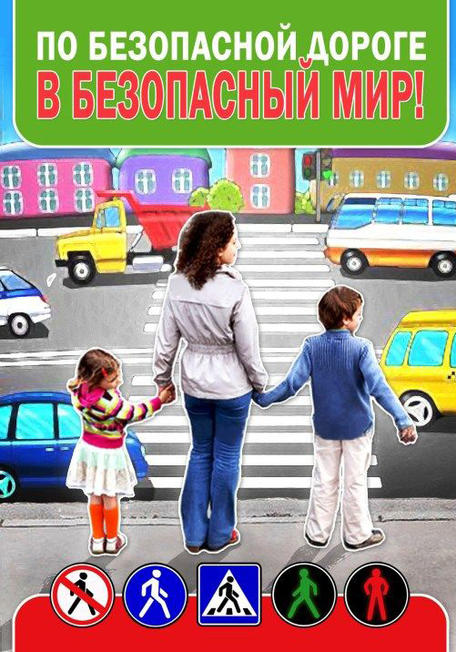 Как научить ребенка безопасному поведению на дорогеНичто не действует в младых душах детских сильнее всеобщей властипримера, а между другими примерами ничей другой в них не впечатлеваетсяглубже и тверже примера родителей.Н.И.НовиковПрежде всего, это не просто! Надежное поведение обеспечивают только привычки, а их нельзя создать словами предостережения типа «будь осторожен» или «не перебегай проезжую часть». Только систематические, повседневные тренировки с постоянным личным примером родителей, начиная с дошкольного возраста, когда ребенка еще водят по улице за руку, - могут создать у него привычки.Целесообразно создавать у детей четыре вида навыков.Первый - навык наблюдения. Ребенок должен научиться видеть предметы, закрывающие обзор проезжей части, как «предметы опасные» или «предметы, скрывающие опасность». Для этого ему надо многократно показывать с тротуара эти предметы тогда, когда они скрывают или только что скрывали движущийся автомобиль. Чтобы ребенок сам видел их в роли скрывающих: стоящий автобус, грузовик, забор. У ребенка, собирающегося переходить проезжую часть, при виде этих предметов должен возникать вопрос: «Что отвлекает мое внимание при переходе проезжей части?! Осторожно - могу не заметить опасность!»Родители должны показать ребенку с тротуара через дорогу автобус, на который можно было бы успеть, и рассказать ему один-два случая, когда пешеходы (или дети), стремясь успеть на автобус, не замечали приближающийся транспорт и попадали под него. Тогда, возможно, ребенок будет наблюдать внимательнее и будет видеть автобус через дорогу не только как автобус, нужный ему, но и как автобус, отвлекающий внимание от опасности.Пустынную улицу или улицу с нерегулярным и неинтенсивным движением транспорта ребенок должен научиться видеть как улицу обманчивую, потому что именно на таких улицах дети часто выходят на проезжую часть, не посмотрев по сторонам. Из двора или из-за перекрестка неожиданно может появиться транспорт.Второй - «навык сопротивления» волнению или спешке.Когда ребенок спешит или взволнован, больше всего вероятность, что он забудет обо всем и будет действовать по привычке (а привычки, напомним, формируются в бытовой среде!). Поэтому, ступая на проезжую часть, спешку или волнение надо оставить на тротуаре. При переходе - полное спокойствие, никакой спешки. Этот навык надо тренировать у ребенка личным примером родителей. Надо научиться себе говорить: «Петя, не спеши, минута не поможет».Третий - навык «переключения на проезжую часть». Тротуар отделен от проезжей части улицы узенькой полоской бордюрного камня. Цвет у него такой лее серый, как и у тротуара или дороги. А между тем он разделяет два разных мира, в каждом из которых свои законы. В первом ребенок проводит львиную долю своего времени и натренировывает привычки. Во втором ребенок находится ничтожное время. Если бордюрный камень тротуара - граница, за которой бытовые навыки не пригодны, надо научить ребенка замечать эту границу:	замедлять движение, останавливаться, выдерживать хотя бы небольшую паузу для психологического переключения в связи с переходом в опасную зону.Четвертый - навык «переключения на самоконтроль». Ребенок в быту привык двигаться автоматически, на основе привычек: вижу - действую. Мысли в это время могут быть совершенно не связаны с движением. На проезжей части такое доверие навыкам недопустимо. Ребенок имеет ряд прочных навыков, использование которых на проезжей части смертельно опасно! Значит, на проезжей части нужно следить за собой, участвовать в движении, в оценке обстановки не только глазами, но и мыслями. Не отвлекаться 10-15 с, которые требуются для перехода проезжей части.Как приобщить ребенка к безопасному поведению на дороге.Для приобщения ребенка к безопасному поведению на дороге существует несколько принципов:Последовательность. Во избежание ситуаций, опасных для собственной жизни и жизни других людей, необходимо формирование определенной культуры мышления и поведения. Этот процесс должен проходить систематически и последовательно — от знакомого к не знакомому, т. е. любая ступень обучения опирается на уже освоенное в предыдущем опыте. Процесс должен начинаться с родителей. Обучать детей необходимо с раннего возраста:Воспитание собственным примером. Свои наблюдения за реальным поведением взрослых дети предпочитают скучным нравоучениям. И если одно расходится с другим, то трудно требовать от ребенка следования правилам.Соответствие формы обучения возрасту ребенка. Целесообразность того или иного поведения на дорогах должна выступать в контексте потребностей ребенка, а также его возрастных возможностей.Включенность обучения в контекст повседневной жизни. Знания должны стать для ребенка основой его жизнедеятельности. Родители и воспитатели обязаны закреплять эти знания на практике, расширяя возможности их практического применения. Можно включать их в сюжетноролевые, дидактические игры, развлечения.Поощрение ребенка к принятию ответственности за свою безопасность и безопасность окружающих. Необходимо приучать ребенка к самостоятельному оцениванию ситуации, так как взрослый не всегда может находиться рядом с ребенком. Содействовать такому навыку может обязанность нести ответственность за другое живое существо. Естественно, без сухих правил обойтись нельзя. Но надо помнить, что ребенок хорошо запоминает только то, что для него эмоционально окрашено и может применяться практически.